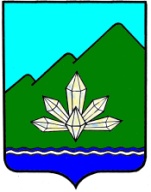 Приморский крайДума Дальнегорского городского округаседьмого созываПРОЕКТ РЕШЕНИЯ«___» ___________2023 года         г.Дальнегорск                                           №___О замене дотации на выравнивание бюджетной обеспеченностиДальнегорского городского округа	Руководствуясь Федеральным законом от 6 октября 2003 года № 131-ФЗ «Об общих принципах организации местного самоуправления в Российской Федерации», Бюджетным кодексом Российской Федерации, Законом Приморского края «О бюджетном устройстве, бюджетном процессе и межбюджетных отношениях в Приморском крае», Уставом Дальнегорского городского округа, Дума Дальнегорского городского округаРЕШИЛА:Согласовать замену 100 процентов дотации на выравнивание бюджетной обеспеченности Дальнегорского городского округа дополнительным нормативом отчислений от налога на доходы физических лиц в бюджет Дальнегорского городского округа на 2024 год и плановый период 2025 и 2026 годов.О принятом решении письменно уведомить Министерство финансов Приморского края до 30 июня 2023 года с приложением настоящего решения.Разместить настоящее решение на официальном сайте Дальнегорского городского округа в сети «Интернет».Настоящее решение вступает в силу с момента принятия.Председатель ДумыДальнегорского городского округа                                                          Н.Ю. ХарламовПроект решения подготовлен администрацией Дальнегорского городского округа